Healthy Food For All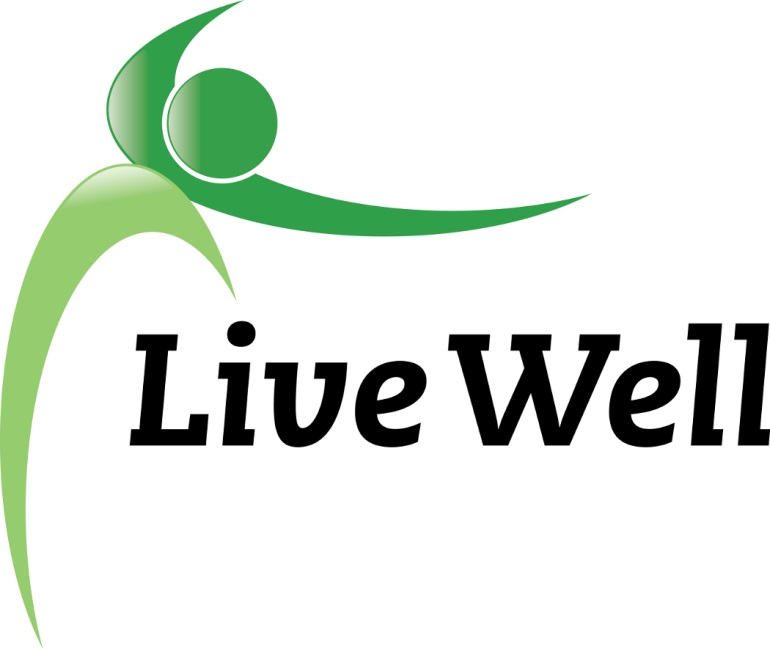 Work GroupFriday, October 31, 201410:00 – 11:30 a.m.Community Health Facility200 Maine Street, LawrenceSecond Floor Meeting Room AB